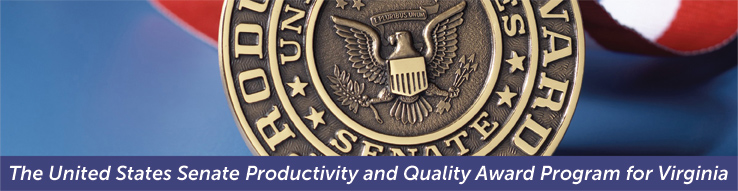 Submission of this form signals your organization’s intention to apply for the 2019 SPQA Award.  Please complete and email this form to programs.services@spqa-va.org.  Upon receipt of this form, you will be invoiced for the non-refundable $500.00 Intent to Apply fee. This intent to apply form must be sent to SPQA by November 16, 2018.  For questions email programs.services@spqa-va.org. Contact InformationBusiness InformationSPQA InformationDate of this Intent:Organization Name:Highest Ranking Official:Title:Point of Contact (POC):POC Title:POC Phone:POC E-Mail:Organization Address:City, State, Zip:Organization Category:  Manufacturing/Service     Education    Health Care   Government     Nonprofit  Manufacturing/Service     Education    Health Care   Government     Nonprofit  Manufacturing/Service     Education    Health Care   Government     Nonprofit  Manufacturing/Service     Education    Health Care   Government     NonprofitOrganization Structure:  Profit    Not-For-Profit# of Employees in VA or D.C:      # of Employees in VA or D.C:      Is your organization a business unit of a larger parent organization?:     Yes      No                                                                                                                  If yes, what is the name of your parent organization?       ______________    Also, if yes, are you a distinct entity within the parent organization that can respond to the Criteria?    Yes       NoWhat is your Main Product or Service?       _________________________#1 Site Visit Date Choices:  Choose 2 consecutive weekdays from April 29 – May 10, 2019                                                                                       1st choice:                                            2nd choice:     3rd choice:                                            4th choice: Is your organization a business unit of a larger parent organization?:     Yes      No                                                                                                                  If yes, what is the name of your parent organization?       ______________    Also, if yes, are you a distinct entity within the parent organization that can respond to the Criteria?    Yes       NoWhat is your Main Product or Service?       _________________________#1 Site Visit Date Choices:  Choose 2 consecutive weekdays from April 29 – May 10, 2019                                                                                       1st choice:                                            2nd choice:     3rd choice:                                            4th choice: Is your organization a business unit of a larger parent organization?:     Yes      No                                                                                                                  If yes, what is the name of your parent organization?       ______________    Also, if yes, are you a distinct entity within the parent organization that can respond to the Criteria?    Yes       NoWhat is your Main Product or Service?       _________________________#1 Site Visit Date Choices:  Choose 2 consecutive weekdays from April 29 – May 10, 2019                                                                                       1st choice:                                            2nd choice:     3rd choice:                                            4th choice: Your application is for:  2019 SPQA Award     2019 ACE     2019 SPQA Award     2019 ACE     2019 SPQA Award     2019 ACE   Have you applied before?         Yes    NoIf “yes” what years?In submitting this Intent to Apply, your organization is committing to:An Examination Team Site Visit, which occurs on two consecutive days sometime between late April and mid-May. An Examination Report Feedback Meeting, which occurs for up to two-hours on a day between mid-July and early August. 3 separate Fee Payments to be invoiced by SPQA at the time of submission – Intent to Apply Fee: $500; Application Fee: $2000; Site Visit Fee: $2500. Your POC will be invoiced via email. In submitting this Intent to Apply, your organization is committing to:An Examination Team Site Visit, which occurs on two consecutive days sometime between late April and mid-May. An Examination Report Feedback Meeting, which occurs for up to two-hours on a day between mid-July and early August. 3 separate Fee Payments to be invoiced by SPQA at the time of submission – Intent to Apply Fee: $500; Application Fee: $2000; Site Visit Fee: $2500. Your POC will be invoiced via email. In submitting this Intent to Apply, your organization is committing to:An Examination Team Site Visit, which occurs on two consecutive days sometime between late April and mid-May. An Examination Report Feedback Meeting, which occurs for up to two-hours on a day between mid-July and early August. 3 separate Fee Payments to be invoiced by SPQA at the time of submission – Intent to Apply Fee: $500; Application Fee: $2000; Site Visit Fee: $2500. Your POC will be invoiced via email. In submitting this Intent to Apply, your organization is committing to:An Examination Team Site Visit, which occurs on two consecutive days sometime between late April and mid-May. An Examination Report Feedback Meeting, which occurs for up to two-hours on a day between mid-July and early August. 3 separate Fee Payments to be invoiced by SPQA at the time of submission – Intent to Apply Fee: $500; Application Fee: $2000; Site Visit Fee: $2500. Your POC will be invoiced via email. In submitting this Intent to Apply, your organization is committing to:An Examination Team Site Visit, which occurs on two consecutive days sometime between late April and mid-May. An Examination Report Feedback Meeting, which occurs for up to two-hours on a day between mid-July and early August. 3 separate Fee Payments to be invoiced by SPQA at the time of submission – Intent to Apply Fee: $500; Application Fee: $2000; Site Visit Fee: $2500. Your POC will be invoiced via email. 